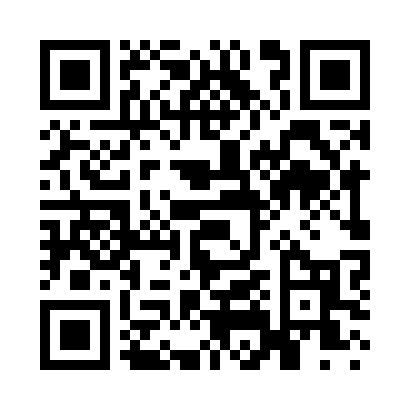 Prayer times for Pettys Corner, Virginia, USAMon 1 Jul 2024 - Wed 31 Jul 2024High Latitude Method: Angle Based RulePrayer Calculation Method: Islamic Society of North AmericaAsar Calculation Method: ShafiPrayer times provided by https://www.salahtimes.comDateDayFajrSunriseDhuhrAsrMaghribIsha1Mon4:295:581:175:098:3610:052Tue4:305:591:175:098:3610:053Wed4:305:591:175:098:3610:044Thu4:316:001:185:098:3510:045Fri4:326:001:185:098:3510:046Sat4:326:011:185:098:3510:037Sun4:336:011:185:098:3510:038Mon4:346:021:185:098:3510:029Tue4:356:021:185:108:3410:0210Wed4:356:031:195:108:3410:0111Thu4:366:041:195:108:3310:0112Fri4:376:041:195:108:3310:0013Sat4:386:051:195:108:339:5914Sun4:396:061:195:108:329:5915Mon4:406:061:195:108:329:5816Tue4:416:071:195:108:319:5717Wed4:426:081:195:108:319:5618Thu4:436:081:195:108:309:5519Fri4:446:091:195:108:299:5520Sat4:456:101:195:108:299:5421Sun4:466:111:205:108:289:5322Mon4:476:111:205:108:279:5223Tue4:486:121:205:098:279:5124Wed4:496:131:205:098:269:5025Thu4:506:141:205:098:259:4926Fri4:516:141:205:098:249:4827Sat4:526:151:205:098:239:4628Sun4:536:161:205:098:239:4529Mon4:546:171:205:088:229:4430Tue4:556:181:195:088:219:4331Wed4:576:181:195:088:209:42